USMAN USMAN 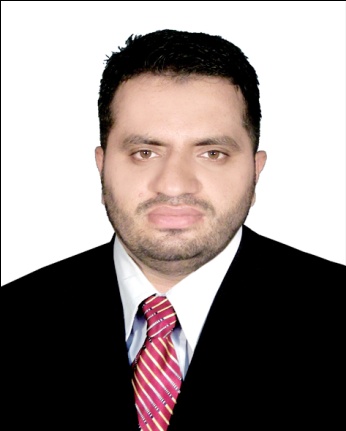 PERSONAL DETAILS: Father’s Name :Date of Birth :31/07/1995 Gender :MaleMarital Status :SingleDomicile :      Multan (Punjab) PakistanEMAIL: Usman.384251@2freemail.com INTERESTS:Business & Economic Article in NewspapersStudy of KSEStudy of Foreign ExchangeInternet SearchingREFERENCE:Will be Furnished on demand     CAREER OBJECTIVE:Seeking a career with a career oriented organization; that can provide me the platform for becoming a well-recognized professional and ultimately attaining prestige and pride for the organization and for myself as well.    ACADEMICSB.B.A. (Hons) (2013-2017)1st  division                        NFC-IET  HSSC (FSC) (2011-2013)2nd division   OF                          Board of Intermediate & Secondary Education  SSC (2009-2011)1st divisionNOUKHEZ PUBLIC HIGH SCHOOL                          Board of Intermediate & Secondary Education         SUBJECT SKILLSBusiness CommunicationCost Accounting Financial ManagementOrganizational Behaviour Business Statistics Human Resource Management      PROJECTS &  REPORTSResearch Report on PTCL Research Report on Agro Mart     EXPERIENCEHaier (Outlet) Part Time Job   Designation: Sales & Marketing Duration: 02 Years & Six Months Changhung Ruba Electronics Company Designation: Sales Officer  Duration: 01 Year Role & Responsibilities in Changhomg Ruba:Make strong  relationship with company DealerEnhance Company sales(Order Taking)Insure Payment from Dealer before Due Date     key skills:Target OrientedSelf MotivatedCapacity to bear Pressure.Good decision making skills    Language skills:Urdu (Read, Write, Speak) Excellent English (Read, Write, Speak) Excellent     Computer Skills:Working in accounting software based in MS Access.MS Word, Excel, PowerPointInternet Web Surfing & MailingInstallation & Operating window 2000, XP